PENGARUH KONTRIBUSI PESERTA DAN PENDAPATAN INVESTASI TERHADAP SURPLUS UNDERWRITING DANA TABARRU’ PADA PT. PRUDENTIAL LIFE ASSURANCE UNIT SYARIAH PERIODE 2010-2017SKRIPSIDiajukan Untuk Memenuhi Salah Satu Syarat Dalam Memperoleh Gelar Sarjana Ekonomi  (S.E)Pada Jurusan Asuransi Syariah Fakultas Ekonomi dan Bisnis Islam Universitas Islam Negeri Sultan Maulana Hasanuddin Banten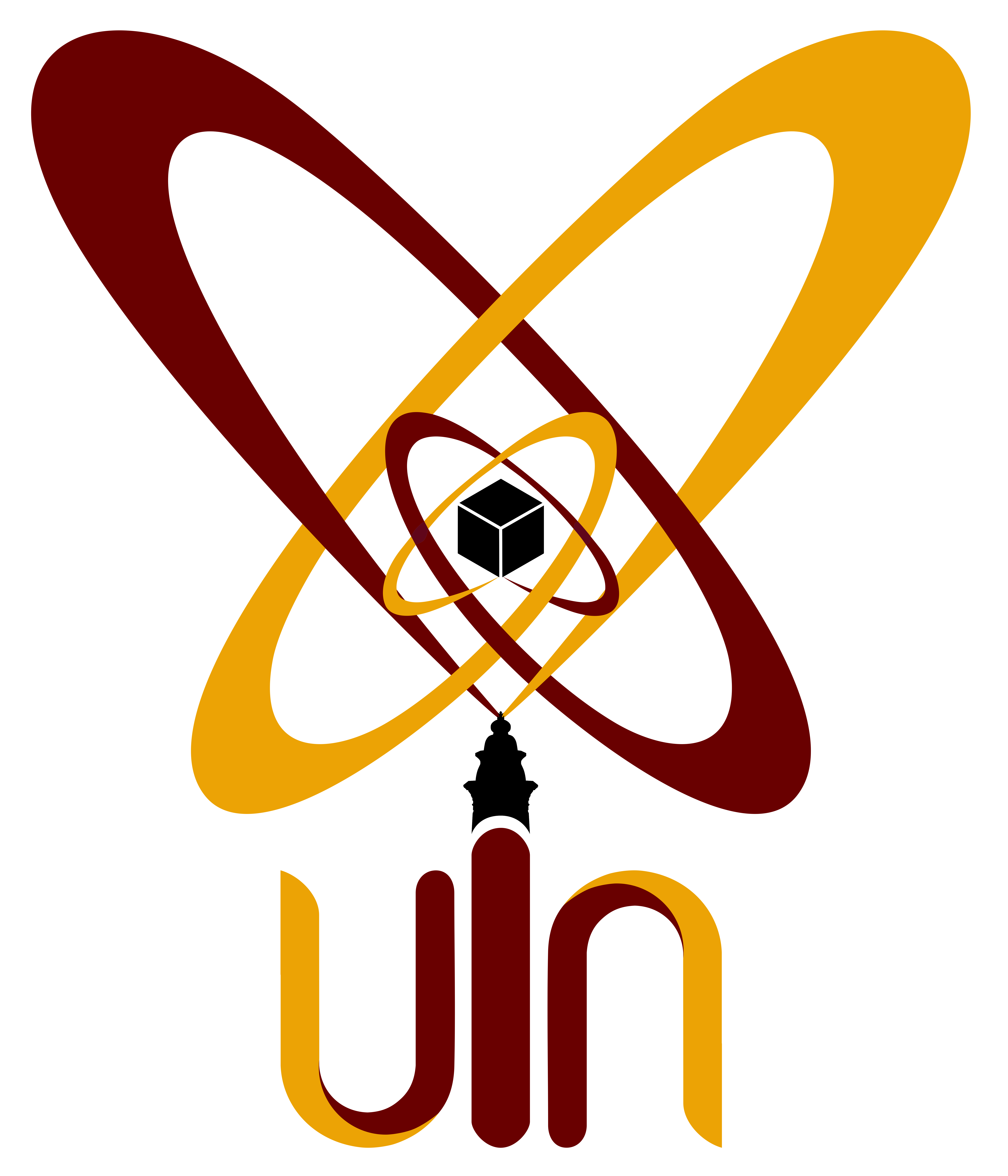 Oleh :TAUFIQ KUROHMANNIM: 151600112FAKULTAS EKONOMI DAN BISNIS ISLAMUNIVERSITAS ISLAM NEGERI (UIN)SULTAN MAULANA HASANUDDIN BANTEN2018 M/1440 H